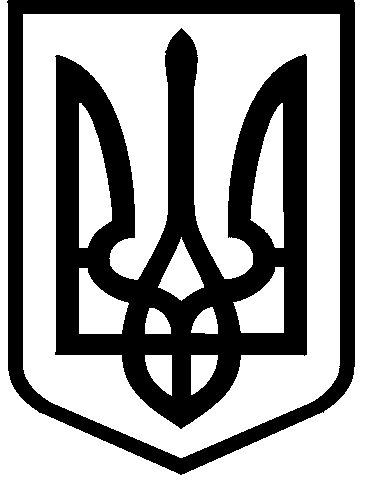 КИЇВСЬКА МІСЬКА РАДАVІІІ СКЛИКАННЯПОСТІЙНА КОМІСІЯ З ПИТАНЬ ОСВІТИ, НАУКИ, СІМ'Ї, МОЛОДІ ТА СПОРТУ01044,  м. Київ, вул. Хрещатик, 36                                                               т./ф. 202-70-58                                                                         ПРОТОКОЛ №11позачергового засідання постійної комісії Київської міської радиз питань освіти, науки, сім'ї, молоді та спорту  м. Київ, вул. Хрещатик, 36                                                                          30.06.2017ПОРЯДОК ДЕННИЙ:1. Про розгляд  проекту рішення Київської міської ради “Про утворення комунального дошкільного навчального закладу (дитячий садок) № 48 Печерського району міста Києва”  (доручення заступника міського голови-секретаря Київської міської ради В. Прокопіва №08/231-1476 ПР від 14.06.2017) (доп. Печерська РДА).2. Про розгляд  проекту рішення Київської міської ради “Про надання управлінню освіти Дарницької районної в місті Києві державної адміністрації земельної ділянки для будівництва, експлуатації та обслуговування загальноосвітньої школи у 10-ому мікрорайоні житлового масиву Осокорки діл.65, 66 у Дарницькому районі м. Києва (справа Д-7727)” (доручення заступника міського голови-секретаря Київської міської ради В. Прокопіва №08/231-1511 ПР від 15.06.2017) (доп. Департамент земельних ресурсів).3. Різне.                        ГОЛОСУВАЛИ:     «за» - 5,«проти» - немає,«утрималось» - немає.       Рішення прийнято.Присутні:                                                                   Відсутні:Старостенко Г.В.– голова комісії, головуючаПаладій С.В.– заступник голови комісіїШульга Н.І. -  секретар комісіїВасильчук В.В. - член комісіїСтрижов Д.С. - член комісіїРуденко Н.А. – заступник начальника відділу з питань гуманітарної та екологічної політики управління забезпечення діяльності постійних комісій Київської міської радиГончаров О.В. - член комісіїЗапрошені:Копил Т.В. - начальник управління освіти та інноваційного розвитку Печерської районної в м.Києві державної адміністраціїЗагуменний Д.М. - перший заступник голови Печерської районної в місті Києві державної адміністраціїБілич В.О. - заступник директора КП “Житлоінвестбуд-УКБ”1.СЛУХАЛИ:   ВИСТУПИЛИ:УХВАЛИЛИ:ГОЛОСУВАЛИ:2. СЛУХАЛИ:ВИСТУПИЛИ:УХВАЛИЛИ:ГОЛОСУВАЛИ:ГоловаСекретарЗагуменного Д.М. - першого заступника голови Печерської районної в місті Києві державної адміністрації, який поінформувала про проект рішення Київської міської ради “Про утворення комунального дошкільного навчального закладу (дитячий садок) № 48 Печерського району міста Києва” (доручення заступника міського голови-секретаря Київської міської ради В. Прокопіва №08/231-1476 ПР від 14.06.2017)Старостенко Г.В., Шульга Н.І., Копил Т.В.Підтримати проект рішення Київської міської ради”Про утворення комунального дошкільного навчального закладу (дитячий садок) № 48 Печерського району міста Києва”  та рекомендувати його для розгляду на пленарному засіданні сесії Київської міської ради.За –5, проти – немає, утрималось –немає. Рішення  прийнято.Старостенко Г.В. - голову комісії, яка поінформувала про проект рішення Київської міської ради “Про надання управлінню освіти Дарницької районної в місті Києві державної адміністрації земельної ділянки для будівництва, експлуатації та обслуговування загальноосвітньої школи у 10-ому мікрорайоні житлового масиву Осокорки діл.65, 66 у Дарницькому районі м. Києва (справа Д-7727)” (доручення заступника міського голови-секретаря Київської міської ради В. Прокопіва №08/231-1511 ПР від 15.06.2017).Старостенко Г.В., Шульга Н.І., Паладій С.В., Стрижов Д.С., Білич В.О.1)Підтримати проект рішення Київської міської ради“Про надання управлінню освіти Дарницької районної в місті Києві державної адміністрації земельної ділянки для будівництва, експлуатації та обслуговування загальноосвітньої школи у 10-ому мікрорайоні житлового масиву Осокорки діл.65, 66 у Дарницькому районі м. Києва (справа Д-7727)” та рекомендувати його для розгляду на пленарному засіданні сесії Київської міської ради.2) Зобов'язати КП “Житлоінвестбуд—УКБ” відкрити загальноосвітній навчальний заклад у 10-ому мікрорайоні житлового масиву Осокорки діл.65, 66 у Дарницькому районі      м. Києва до 01 вересня 2018 року.За –5, проти – немає, утрималось –немає, не голосував-1. Рішення  прийнято.комісії                                                                  Г.Старостенкокомісії                                                                    Н. Шульга